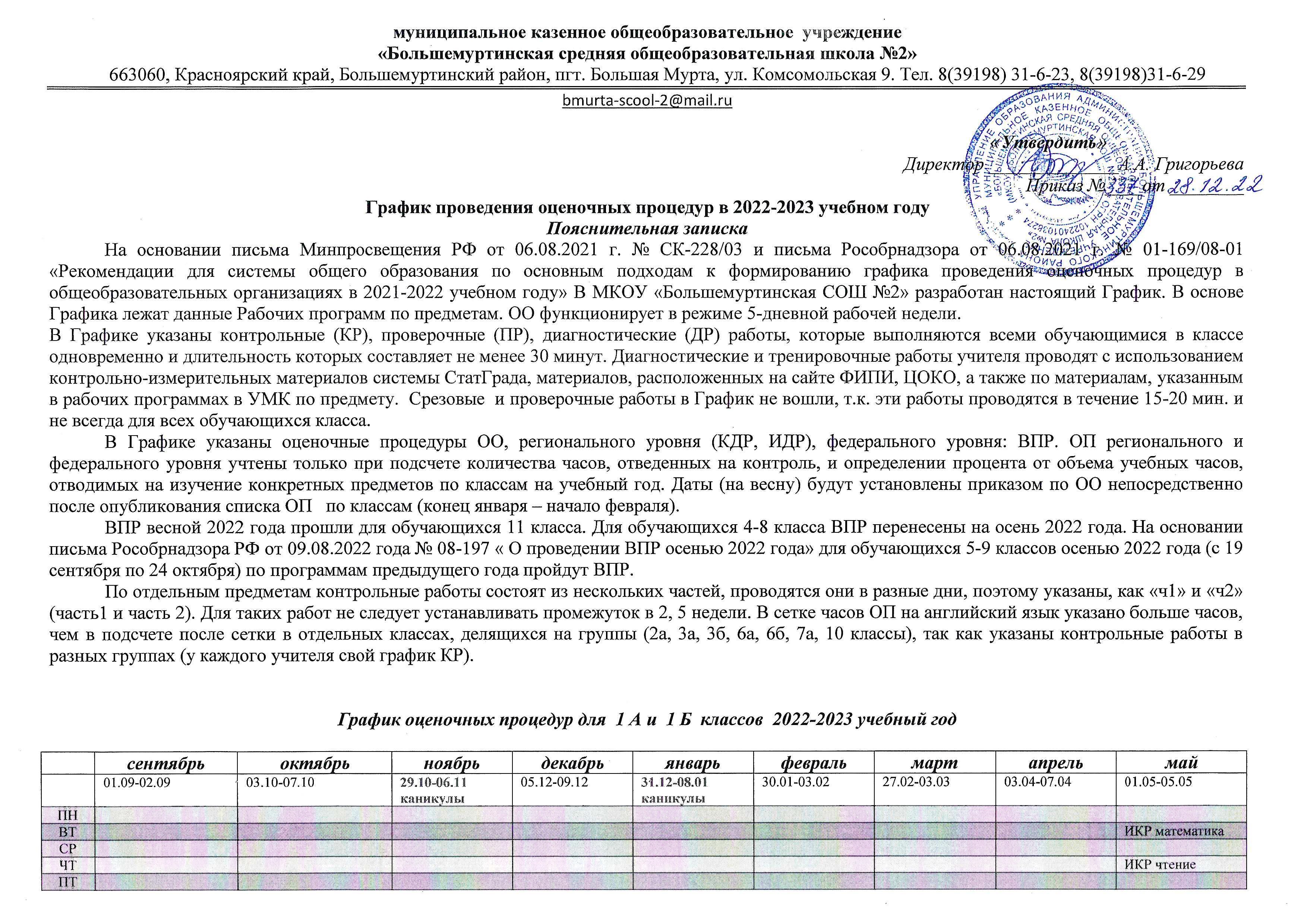 муниципальное казенное общеобразовательное  учреждение «Большемуртинская средняя общеобразовательная школа №2»663060, Красноярский край, Большемуртинский район, пгт. Большая Мурта, ул. Комсомольская 9. Тел. 8(39198) 31-6-23, 8(39198)31-6-29bmurta-scool-2@mail.ru                                                                                                                                                                             «Утвердить»Директор ______________А.А. ГригорьеваПриказ №____от ________График проведения оценочных процедур в 2022-2023 учебном годуПояснительная запискаНа основании письма Минпросвещения РФ от 06.08.2021 г. № СК-228/03 и письма Рособрнадзора от 06.08.2021 г. № 01-169/08-01 «Рекомендации для системы общего образования по основным подходам к формированию графика проведения оценочных процедур в общеобразовательных организациях в 2021-2022 учебном году» В МКОУ «Большемуртинская СОШ №2» разработан настоящий График. В основе Графика лежат данные Рабочих программ по предметам. ОО функционирует в режиме 5-дневной рабочей недели.В Графике указаны контрольные (КР), проверочные (ПР), диагностические (ДР) работы, которые выполняются всеми обучающимися в классе одновременно и длительность которых составляет не менее 30 минут. Диагностические и тренировочные работы учителя проводят с использованием контрольно-измерительных материалов системы СтатГрада, материалов, расположенных на сайте ФИПИ, ЦОКО, а также по материалам, указанным в рабочих программах в УМК по предмету.  Срезовые  и проверочные работы в График не вошли, т.к. эти работы проводятся в течение 15-20 мин. и не всегда для всех обучающихся класса.В Графике указаны оценочные процедуры ОО, регионального уровня (КДР, ИДР), федерального уровня: ВПР. ОП регионального и федерального уровня учтены только при подсчете количества часов, отведенных на контроль, и определении процента от объема учебных часов, отводимых на изучение конкретных предметов по классам на учебный год. Даты (на весну) будут установлены приказом по ОО непосредственно после опубликования списка ОП   по классам (конец января – начало февраля).  ВПР весной 2022 года прошли для обучающихся 11 класса. Для обучающихся 4-8 класса ВПР перенесены на осень 2022 года. На основании письма Рособрнадзора РФ от 09.08.2022 года № 08-197 « О проведении ВПР осенью 2022 года» для обучающихся 5-9 классов осенью 2022 года (с 19 сентября по 24 октября) по программам предыдущего года пройдут ВПР.	По отдельным предметам контрольные работы состоят из нескольких частей, проводятся они в разные дни, поэтому указаны, как «ч1» и «ч2» (часть1 и часть 2). Для таких работ не следует устанавливать промежуток в 2, 5 недели. В сетке часов ОП на английский язык указано больше часов, чем в подсчете после сетки в отдельных классах, делящихся на группы (2а, 3а, 3б, 6а, 6б, 7а, 10 классы), так как указаны контрольные работы в разных группах (у каждого учителя свой график КР).График оценочных процедур для  1 А и  1 Б  классов  2022-2023 учебный годРусский язык – 1,5 часа, отведенных на ОП, по УП 170 ч, 4% объем ОПМатематика – 1,5 часа, отведенных на ОП, по УП 136 ч, 4, 5 % объем ОПЧтение – 3,5 часа, отведенных на ОП, по УП 136 ч, 4,5% объем ОПМузыка – 3 часа, отведенных на ОП, по УП 33 часа, 9 % объем ОПГрафик оценочных процедур, 2 А класс, 2022-2023 учебный годРусский язык – 7 часов+ ИДР (осень) +ИДР (весна) =9 часов , отведенных на ОП, по УП 170 ч, 5,2 % объем ОПМатематика – 6 часов+ИДР (осень) +ИДР (весна) = 8 часов , отведенных на ОП, по УП 136 ч, 5, 8 % объем ОПОкружающий мир – 5 часов, отведенных на ОП, по УП 68 ч, 7% объем ОПЧтение – 6 часов +ИДР (осень) +ИДР (весна) =10 часов, отведенных на ОП, по УП 136 ч, 7,3 % объем ОПМузыка - 2 часа, отведенных на ОП, по УП 34 часа, 5,8 % объем ОПАнглийский язык – 4 часа, отведенных на ОП, по УП 68 ч, 5,8 % объем ОПГрафик оценочных процедур, 2 Б класс, 2022-2023 учебный годМузыка - 2 часа, отведенных на ОП, по УП 34 часов, 5,8 % объем ОПАнглийский язык – 4 часа, отведенных на ОП, по УП 68 ч, 5,8 % объем ОПЛитературное чтение  – 6 часов + ИДР (осень) +ИДР (весна) = 10 часов, отведенных на ОП, по УП 136, 7,3% объем ОПРусский язык – 12 +ИДР (осень)+ ИДР (весна)+14 часрв, отведенных на ОП, по УП 170 часов, 8,2% объем ОПМатематика – 6 + ИДР (осень) +ИДР (весна) = 8 часов, отведенных на ОП, по УП 136 часов, 5,8% объем ОПОкружающий мир –5часов, отведенных на ОП, по УП 68 ч,  7,3 % объем ОПГрафик оценочных процедур, 3 А класс, 2022-2023 учебный годМузыка – 3 часа, отведенных на ОП, по УП 34 часа, 9 % объем ОПАнглийский язык – 4 часа, отведенных на ОП, по УП 68 ч, 5,8 % объем ОПМатематика - 4 часа + ИДР (осень) + ИДР (весна) = 6 часов, отведенных на ОП, по УП 136 ч, 4,4  % объем ОПРусский язык - 6 часа + ИДР (осень) + ИДР (весна) = 10 часов, отведенных на ОП, по УП 170 ч, 5,8  % объем ОПЧтение - 10 часа + ИДР (осень) + ИДР (весна) = 14 часов, отведенных на ОП, по УП 136 ч, 10  % объем ОПОкружающий мир  – 5 часа, отведенных на ОП, по УП 68 ч, 7,3 % объем ОПГрафик оценочных процедур, 3 Б класс, 2022-2023 учебный годМузыка – 3 часа, отведенных на ОП, по УП 34 часа, 9 % объем ОПАнглийский язык – 4 часа, отведенных на ОП, по УП 68 ч, 5,8 % объем ОПМатематика - 4 часа + ИДР (осень) + ИДР (весна) = 6 часов, отведенных на ОП, по УП 136 ч, 4,4  % объем ОПРусский язык - 6 часа + ИДР (осень) + ИДР (весна) = 10 часов, отведенных на ОП, по УП 170 ч, 5,8  % объем ОПЧтение - 10 часа + ИДР (осень) + ИДР (весна) = 14 часов, отведенных на ОП, по УП 136 ч, 10  % объем ОПОкружающий мир  – 5 часа, отведенных на ОП, по УП 68 ч, 7,3 % объем ОПГрафик оценочных процедур, 4 Б класс, 2022-2023 учебный годМузыка – 4 часа, отведенных на ОП, по УП 34 часа, 10 % объем ОПАнглийский язык – 6 часа, отведенных на ОП, по УП 68 ч, 8,8 % объем ОПМатематика - 4 часа + ИДР (осень) + ИДР (весна) = 6 часов, отведенных на ОП, по УП 136 ч, 4,4  % объем ОПРусский язык - 5 часов + ИДР (осень) + ИДР (весна) = 9 часов, отведенных на ОП, по УП 170 ч, 5,2  % объем ОПЧтение - 3 часа + ИДР (осень) + ИДР (весна) = 7 часов, отведенных на ОП, по УП 136 ч, 5,1  % объем ОПОкружающий мир  – 5 часа, отведенных на ОП, по УП 68 ч, 7,3 % объем ОПГрафик оценочных процедур, 4 А класс, 2022-2023 учебный годМузыка – 4 часа, отведенных на ОП, по УП 34 часа, 10 % объем ОПАнглийский язык – 6 часа, отведенных на ОП, по УП 68 ч, 8,8 % объем ОПМатематика - 11 часов + ИДР (осень) + ИДР (весна) = 13 часов, отведенных на ОП, по УП 136 ч, 9,5  % объем ОПРусский язык - 9 часов + ИДР (осень) + ИДР (весна) = 13 часов, отведенных на ОП, по УП 170 ч, 7,6  % объем ОПЧтение - 3 часа + ИДР (осень) + ИДР (весна) = 7 часов, отведенных на ОП, по УП 136 ч, 5,1  % объем ОПОкружающий мир  – 5 часа, отведенных на ОП, по УП 68 ч, 7,3 % объем ОПГрафик оценочных процедур, 5 А класс, 2022-2023 учебный годМузыка – 4 часа, отведенных на ОП, по УП 34 часа, 10 % объем ОПАнглийский язык – 9 часов, отведенных на ОП, по УП 102 ч, 8,8 % объем ОПМатематика - 3 часов + ВПР (осень) + ВПР (весна) = 5 часов, отведенных на ОП, по УП 170 ч, 2,9  % объем ОПРусский язык - 9 часов + ВПР (осень) + ВПР (весна) = 13 часов, отведенных на ОП, по УП 170 ч, 7,6  % объем ОПОДНКР – 4 часа, отведенных на ОП, по УП 34 часа, 10 % объем ОПГрафик оценочных процедур, 5 Б класс, 2022-2023 учебный годМузыка – 4 часа, отведенных на ОП, по УП 34 часа, 10 % объем ОПАнглийский язык – 9 часов, отведенных на ОП, по УП 102 ч, 8,8 % объем ОПМатематика - 3 часов + ВПР (осень) + ВПР (весна) = 5 часов, отведенных на ОП, по УП 170 ч, 2,9  % объем ОПРусский язык - 9 часов + ВПР (осень) + ВПР (весна) = 13 часов, отведенных на ОП, по УП 170 ч, 7,6  % объем ОПОДНКР – 4 часа, отведенных на ОП, по УП 34 часа, 10 % объем ОПГрафик оценочных процедур, 6 А класс, 2022-2023 учебный годМузыка – 2 часа, отведенных на ОП, по УП 34 часа, 5,8 % объем ОПАнглийский язык – 6 часов, отведенных на ОП, по УП 102 ч, 8,8 % объем ОПМатематика - 4 часа + ВПР (осень) + ВПР (весна) = 6 часов, отведенных на ОП, по УП 170 ч, 3,5  % объем ОПРусский язык - 11 часов + ВПР (осень) + ВПР (весна) = 15 часов, отведенных на ОП, по УП 170 ч, 7,3  % объем ОПЛитература - 2 часа, отведенных на ОП, по УП 68 ч, 2,9  % объем ОПОДНКР – 4 часа, отведенных на ОП, по УП 34 часа, 10 % объем ОПИстория – 6 часов, отведенных на ОП, по УП 68 ч, 8,8  % объем ОПГрафик оценочных процедур, 6 Б класс, 2022-2023 учебный годМузыка – 4 часа, отведенных на ОП, по УП 34 часа, 10 % объем ОПАнглийский язык – 6 часов, отведенных на ОП, по УП 102 ч, 8,8 % объем ОПМатематика - 11 часа + ВПР (осень) + ВПР (весна) = 13 часов, отведенных на ОП, по УП 170 ч, 7,6  % объем ОПРусский язык - 4 часа + ВПР (осень) + ВПР (весна) = 8 часов, отведенных на ОП, по УП 170 ч, 5,8  % объем ОПЛитература - 2 часа, отведенных на ОП, по УП 68 ч, 2,9  % объем ОПОДНКР – 4 часа, отведенных на ОП, по УП 34 часа, 10 % объем ОПИстория – 6 часов, отведенных на ОП, по УП 68 ч, 8,8  % объем ОПГрафик оценочных процедур, 7 А класс, 2022-2023 учебный годМузыка – 4 часа, отведенных на ОП, по УП 34 часа, 10 % объем ОПАнглийский язык – 6 часов, отведенных на ОП, по УП 102 ч, 8,8 % объем ОПМатематика - 12 часа + ВПР (осень) + ВПР (весна) = 14 часов, отведенных на ОП, по УП 204 (алгебра +геоетрия) ч, 8,2  % объем ОПРусский язык - 7 часа + ВПР (осень) + ВПР (весна) = 11 часов, отведенных на ОП, по УП 136 ч, 8  % объем ОПЛитература - 5 часов, отведенных на ОП, по УП 68 ч, 5,8  % объем ОПФизика - 4 часа, отведенных на ОП, по УП 68 ч,   % объем ОПИстория – 6 часов, отведенных на ОП, по УП 68 ч, 8,8  % объем ОПГрафик оценочных процедур, 7 Б класс, 2022-2023 учебный годМузыка – 4 часа, отведенных на ОП, по УП 34 часа, 10 % объем ОПАнглийский язык – 6 часов, отведенных на ОП, по УП 102 ч, 8,8 % объем ОПМатематика - 12 часа + ВПР (осень) + ВПР (весна) = 14 часов, отведенных на ОП, по УП 204 (алгебра +геометрия) ч, 8,2  % объем ОПРусский язык - 8 часа + ВПР (осень) + ВПР (весна) = 12 часов, отведенных на ОП, по УП 136 ч, 8,8  % объем ОПЛитература - 1 час, отведенных на ОП, по УП 68 ч, 1  % объем ОПФизика - 4 часа, отведенных на ОП, по УП 68 ч,  5,8  % объем ОПИстория – 6 часов, отведенных на ОП, по УП 68 ч, 8,8  % объем ОПГрафик оценочных процедур, 8 А класс, 2022-2023 учебный годМузыка – 4 часа, отведенных на ОП, по УП 34 часа, 10 % объем ОПАнглийский язык – 4 часа +ВПР (осень) +ВПР (весна) =8 часов, отведенных на ОП, по УП 102 ч, 8,8 % объем ОПМатематика - 7 часов + ВПР (осень) + ВПР (весна) = 9 часов, отведенных на ОП, по УП 204 (алгебра +геометрия) ч, 5,2  % объем ОПРусский язык - 9 часов + ВПР (осень) + ВПР (весна) = 13 часов, отведенных на ОП, по УП 136 ч, 9  % объем ОПЛитература - 7 часов, отведенных на ОП, по УП 68 ч, 10 % объем ОПФизика -  6 часова, отведенных на ОП, по УП 68 ч,  9  % объем ОПХимия -  1 час, отведенных на ОП, по УП 68 ч,  1,4  % объем ОПИстория – 6 часов, отведенных на ОП, по УП 68 ч, 8,8  % объем ОПГрафик оценочных процедур, 8 Б класс, 2022-2023 учебный годМузыка – 4 часа, отведенных на ОП, по УП 34 часа, 10 % объем ОПАнглийский язык – 4 часа +ВПР (осень) +ВПР (весна) =8 часов, отведенных на ОП, по УП 102 ч, 8,8 % объем ОПМатематика - 14 часов + ВПР (осень) + ВПР (весна) = 16 часов, отведенных на ОП, по УП 204 (алгебра +геометрия) ч, 9,4  % объем ОПРусский язык - 8 часов + ВПР (осень) + ВПР (весна) = 12 часов, отведенных на ОП, по УП 136 ч, 8,8   % объем ОПЛитература - 7 часов, отведенных на ОП, по УП 68 ч, 10 % объем ОПФизика -  6 часова, отведенных на ОП, по УП 68 ч,  9  % объем ОПХимия -  1 час, отведенных на ОП, по УП 68 ч,  1,4  % объем ОПИстория – 6 часов, отведенных на ОП, по УП 68 ч, 8,8  % объем ОПГрафик оценочных процедур, 9 А класс, 2022-2023 учебный годАнглийский язык – 4 часа +ВПР (осень) = 6  часов, отведенных на ОП, по УП 99 ч, 5,8 % объем ОПМатематика - 8 часов + ВПР (осень)  = 10 часов, отведенных на ОП, по УП 165 (алгебра +геометрия) ч, 5,8  % объем ОПРусский язык - 7 часов + ВПР (осень) = 9 часов, отведенных на ОП, по УП 99 ч, 9   % объем ОПЛитература - 7 часов, отведенных на ОП, по УП 66 ч, 10 % объем ОПФизика -  6 часова, отведенных на ОП, по УП 66 ч,  9  % объем ОПХимия -  1 час, отведенных на ОП, по УП 66 ч,  1,4  % объем ОПИстория – 3 часов, отведенных на ОП, по УП 66 ч,   4,5 % объем ОПГрафик оценочных процедур, 9 Б класс, 2022-2023 учебный годАнглийский язык – 8 часов +ВПР (осень) = 10  часов, отведенных на ОП, по УП 99 ч, 10 % объем ОПМатематика - 8 часов + ВПР (осень)  = 10 часов, отведенных на ОП, по УП 165 (алгебра +геометрия) ч, 5,8  % объем ОПРусский язык - 8 часов + ВПР (осень) = 10 часов, отведенных на ОП, по УП 99 ч, 10  % объем ОПЛитература - 7 часов, отведенных на ОП, по УП 66 ч, 10 % объем ОПФизика -  6 часова, отведенных на ОП, по УП 66 ч,  9  % объем ОПХимия -  1 час, отведенных на ОП, по УП 66 ч,  1,4  % объем ОПИстория – 3 часов, отведенных на ОП, по УП 66 ч,   4,5 % объем ОПГрафик оценочных процедур, 10 класс, 2022-2023 учебный годАнглийский язык – 8 часов , отведенных на ОП, по УП 102 ч, 7,8 % объем ОПМатематика - 7 часов, отведенных на ОП, по УП 170 ч, 4,1  % объем ОПРусский язык - 6 часов, отведенных на ОП, по УП 102 ч, 5,8  % объем ОПЛитература - 1 час, отведенных на ОП, по УП 68 ч, 1 % объем ОПФизика -  6 часов, отведенных на ОП, по УП 68 ч,  9  % объем ОПХимия -  1 час, отведенных на ОП, по УП 68 ч,  1,4  % объем ОПИстория – 6 часов, отведенных на ОП, по УП 68 ч, 8,8  % объем ОПГрафик оценочных процедур, 11 А класс, 2022-2023 учебный годАнглийский язык – 6 часов , отведенных на ОП, по УП 99 ч, 7,8 % объем ОПМатематика - 12 часов, отведенных на ОП, по УП 165 ч, 7,2  % объем ОПРусский язык - 6 часов, отведенных на ОП, по УП 99 ч, 5,8  % объем ОПЛитература - 1 час, отведенных на ОП, по УП 66 ч, 1 % объем ОПФизика -  5 часов, отведенных на ОП, по УП 66 ч,  9  % объем ОПХимия -  1 час, отведенных на ОП, по УП 66 ч,  1,4  % объем ОПГрафик оценочных процедур, 11 Б класс, 2022-2023 учебный годАнглийский язык – 6 часов , отведенных на ОП, по УП 99 ч, 6 % объем ОПМатематика - 7 часов, отведенных на ОП, по УП 165 ч, 4,1  % объем ОПРусский язык - 6 часов, отведенных на ОП, по УП 99 ч, 5,8  % объем ОПФизика -  5 часов, отведенных на ОП, по УП 66 ч,  7,5  % объем ОПХимия -  1 час, отведенных на ОП, по УП 66 ч,  1  % объем ОПсентябрьоктябрьноябрьдекабрьянварьфевральмартапрельмай01.09-02.0903.10-07.1029.10-06.11каникулы05.12-09.1231.12-08.01каникулы30.01-03.0227.02-03.0303.04-07.0401.05-05.05ПНВТИКР математикаСРЧТИКР чтениеПТ05.09-9.0910.10-14.1007.11-11.1112.12-16.1209.01-13.0106.02-10.0206.03-10.0310.04-14.0408.05-12.05ПНВТСРЧТТехника чтения - АКПТ12.09-16.0917.10-21.1014.11-18.1119.12-23.1216.01-20.0113.02-17.02каникулы13.03-17.0317.04-21.0415.05-19.05ПНТР музыкаВТСРЧТКР русский языкПТКР математика19.09-23.0924.10-28.1021.11-25.1126.12-30.1223.01-27.0120.02-24.0220.03-24.0324.04-28.0422.05- 26.05.ПНТР музыкаТР музыкаВТАК (чтение)СРСтартовая диагностика – 2 урокаЧТПТ26.09-30.09Х28.11-02.12ХХХ27.03-31.03каникулыХ29.05 – 31.05 ПНВТСРЧТПТсентябрьоктябрьноябрьдекабрьянварьфевральмартапрельмай01.09-02.0903.10-07.1029.10-06.11каникулы05.12-09.1231.12-08.01каникулы30.01-03.0227.02-03.0303.04-07.0401.05-05.05ПНПР литературное чтениеВТСРЧТПТКР русский язык05.09-9.0910.10-14.1007.11-11.1112.12-16.1209.01-13.0106.02-10.0206.03-10.0310.04-14.0408.05-12.05ПНКР русский языкКР русский языкВТКР русский языкСРИДР математикаПР литературное чтениеЧТКР математикаПТКР русский язык12.09-16.0917.10-21.1014.11-18.1119.12-23.1216.01-20.0113.02-17.0213.03-17.0317.04-21.0415.05-19.05ПНКР математикаВТПР окр мирКР математикаПР окр мирСРИДР русский язык ПР литературное чтениеКР математикаКР английский языкКР математикаПР литературное чтениеКР русский языкКР английский языкЧТПР литературное чтениеПТПР окр мирПР музыкаПР окр мирПР музыка19.09-23.0924.10-28.1021.11-25.1126.12-30.1223.01-27.0120.02-24.0220.03-24.0324.04-28.0422.05- 26.05.ПНПР литературное чтениеКР английский язык ВТКР математикаПР окр мирСРКР русский языкИДР чтение ХТКР английский языкЧТПТ26.09-30.09Х28.11-02.12ХХХ27.03-31.03каникулыХ29.05 – 31.05 ПНВТСРЧТПТсентябрьоктябрьноябрьдекабрьянварьфевральмартапрельмай01.09-02.0903.10-07.1029.10-06.11каникулы05.12-09.1231.12-08.01каникулы30.01-03.0227.02-03.0303.04-07.0401.05-05.05ПНКР  окр мирВТСРЧТКР русский языкПТ05.09-9.0910.10-14.1007.11-11.1112.12-16.1209.01-13.0106.02-10.0206.03-10.0310.04-14.0408.05-12.05ПНКР русский языкКР окр мирВТКР русский языкСРЧТИДР математикаПТКР русский язык (ч1)12.09-16.0917.10-21.1014.11-18.1119.12-23.1216.01-20.0113.02-17.0213.03-17.0317.04-21.0415.05-19.05ПНКР русский язык (ч2)КР русский язык (ч1)КР русский языкВТКР математикаИДР русский языкКР английский языкКР английский языкСРКР русский язык (ч2)КР русский языкЧТИДР чтение ХТКР  чтениеКР математикаКР  чтениеПР музыкаКР математикаПР музыкаПТКР английский язык19.09-23.0924.10-28.1021.11-25.1126.12-30.1223.01-27.0120.02-24.0220.03-24.0324.04-28.0422.05- 26.05.ПНКР  чтениеКР окр мирКР окр мирКР русский языкКР  чтениеКР русский языкКР математикаВТКР математикаКР английский языкКР математика (ч1)СРКР русский языкКР  чтениеЧТПТКР окр мир26.09-30.09Х28.11-02.12ХХХ27.03-31.03каникулыХ29.05 – 30.05 ПНКР математика (ч2)ВТКР окр мирСРЧТПТсентябрьоктябрьноябрьдекабрьянварьфевральмартапрельмай01.09-02.0903.10-07.1029.10-06.11каникулы05.12-09.1231.12-08.01каникулы30.01-03.0227.02-03.0303.04-07.0401.05-05.05ПНВТКР математикаСРПР чтениеЧТКР окр мирПТ05.09-9.0910.10-14.1007.11-11.1112.12-16.1209.01-13.0106.02-10.0206.03-10.0310.04-14.0408.05-12.05ПНВТПР чтениеСРПР чтениеЧТИДР математикаПР чтениеПТКР русский языкПР окр мир12.09-16.0917.10-21.1014.11-18.1119.12-23.1216.01-20.0113.02-17.0213.03-17.0317.04-21.0415.05-19.05ПНКР математикаКР математикаВТИДР русский языкКР русский языкПР чтениеКР английский языкСРПР музыкаКР математикаПР музыкаКР математикаПР чтениеПР музыкаКР русский языкЧТИДР чтение ХТКР окр мирКР английский языкПТ19.09-23.0924.10-28.1021.11-25.1126.12-30.1223.01-27.0120.02-24.0220.03-24.0324.04-28.0422.05- 26.05.ПНКР русский языкВТКР математикаИДР чтение ИХТКР математикаКР английский языкСРКР русский языкКР математикаЧТКР русский языкКР английский языкПТПР чтениеПР чтение26.09-30.09Х28.11-02.12ХХ27.03-31.03каникулыХ29.05 – 31.05 ПНВТПР чтениеПР чтениеСРЧТКР окр мирКР окр мирПТсентябрьоктябрьноябрьдекабрьянварьфевральмартапрельмай01.09-02.0903.10-07.1029.10-06.11каникулы05.12-09.1231.12-08.01каникулы01.02-03.0201.03-03.0303.04-07.0401.05-05.05ПНВТКР математикаКР математикаСРЧТПТКР математика05.09-9.0910.10-14.1007.11-11.1112.12-16.1209.01-13.0106.02-10.0206.03-10.0310.04-14.0408.05-12.05ПНПР чтениеВТСРЧТИДР математикаПР чтениеПР окр мирПТ12.09-16.0917.10-21.1014.11-18.1119.12-23.1216.01-20.0113.02-17.0213.03-17.0317.04-21.0415.05-19.05ПНКР русский языкКР математикаВТИДР русский языкПР технологияПР чтениеСРКР русский языкПР чтениеЧТИДР чтение ХТКР математикаКР математикаПР окр мирПТПР музыкаКР английский языкТР музыкаПР музыкаКР русский языкПР музыкаКР английский язык19.09-23.0924.10-28.1021.11-25.1126.12-30.1223.01-27.0120.02-24.0220.03-24.0324.04-28.0422.05- 26.05.ПНКР русский языкВТИДР чтение НПТПР технологияПР технологияСРКР русский языкЧТКР русский языкКР русский языкПР чтениеПТКР английский языкКР английский язык26.09-30.09Х28.11-02.12Х30.01 – 31.0127.02 – 28.0227.03-31.03каникулыХ29.05 – 31.05 ПНПР чтениеПР чтениеКР математикаВТПР окр мирПР окр мирПР окр мирПР чтениеСРПР чтениеЧТПТсентябрьоктябрьноябрьдекабрьянварьфевральмартапрельмай01.09-02.0903.10-07.1029.10-06.11каникулы05.12-09.1231.12-08.01каникулы30.01-03.0227.02-03.0303.04-07.0401.05-05.05ПНВТСРДГ русский языкЧТПТ05.09-9.0910.10-14.1007.11-11.1112.12-16.1209.01-13.0106.02-10.0206.03-10.0310.04-14.0408.05-12.05ПНВТСРИДР математикаДГ русский языкЧТПТ12.09-16.0917.10-21.1014.11-18.1119.12-23.1216.01-20.0113.02-17.0213.03-17.0317.04-21.0415.05-19.05ПНВТИДР чтение ХТДГ русский языкДГ русский языкСРИДР русский языкПР музыкаКР математикаТР музыкаПР музыкаПР музыкаЧТКР математикаПТДГ русский языкКР математика КР математика19.09-23.0924.10-28.1021.11-25.1126.12-30.1223.01-27.0120.02-24.0220.03-24.0324.04-28.0422.05- 26.05.ПНКР математикаВТИДР чтение НПТКР английский язык (1ч)СР русский языкКР английский язык (1 ч)ДГ русский языкКР английский язык (1ч)СРСР математикаКР математикаЧТКР английский язык (2ч)КР английский язык (2 ч)КР английский язык (2 ч)ПТПР математика26.09-30.09Х28.11-02.12ХХ27.02 – 28.0227.03-31.03каникулыХ29.05 – 31.05 ПНДГ русский языкВТПР русский языкСРЧТПТсентябрьоктябрьноябрьдекабрьянварьфевральмартапрельмай01.09-02.0903.10-07.1029.10-06.11каникулы05.12-09.1231.12-08.01каникулы30.01-03.0227.02-03.0303.04-07.0401.05-05.05ПНКР математикаВТКР математикаКР окр мирСРКР окр мирЧТКР окр мирКР математикаПТ05.09-9.0910.10-14.1007.11-11.1112.12-16.1209.01-13.0106.02-10.0206.03-10.0310.04-14.0408.05-12.05ПНКР русский языкВТСРИДР математикаЧТИДР русский языкКР математикаПТКР русский язык12.09-16.0917.10-21.1014.11-18.1119.12-23.1216.01-20.0113.02-17.0213.03-17.0317.04-21.0415.05-19.05ПНКР математикаВТКР русский язык КР математикаКР русский языкСРИДР чтение ХТКР окр мирТР музыкаПР музыкаПР музыкаЧТПР русский языкИДР чтение НПТПР музыкаКР окр мирПТ19.09-23.0924.10-28.1021.11-25.1126.12-30.1223.01-27.0120.02-24.0220.03-24.0324.04-28.0422.05- 26.05.ПНВТКР английский язык (1 ч)КР русский языкКР английский язык (1 ч)КР математикаКР математикаКР английский язык (1 ч)СРКР английский язык (2ч)КР математикаКР английский язык (2ч)КР английский язык (2ч)КР математикаЧТКР математикаПТПР русский язык26.09-30.09Х28.11-02.12ХХХ27.03-31.03каникулыХ29.05 – 31.05 ПНВТКР русский языкСРЧТПТсентябрьоктябрьноябрьдекабрьянварьфевральмартапрельмай01.09-02.0903.10-07.1029.10-06.11каникулы05.12-09.1231.12-08.01каникулы30.01-03.0227.02-03.0303.04-07.0401.05-05.05ПНКР русский языкВТСРТР русский языкЧТКР русский языкПТ05.09-9.0910.10-14.1007.11-11.1112.12-16.1209.01-13.0106.02-10.0206.03-10.0310.04-14.0408.05-12.05ПНВТКР английский язык (1ч)КР английский язык (1ч)СРКР английский язык (2ч)КР английский язык (2ч)ЧТКР английский язык (3ч)КР русский языкКР английский язык (3ч)ПТ12.09-16.0917.10-21.1014.11-18.1119.12-23.1216.01-20.0113.02-17.0213.03-17.0317.04-21.0415.05-19.05ПНВТКР русский языкПР музыкаПР ОДНКРПР музыкаПР ОДНКР ПР музыкаПР ОДНКРПР музыкаПР ОДНКРКР английский язык (1ч)СРТР русский языкКР английский язык (2ч)ЧТКР русский языкКР математикаКР математикаКР русский языкКР английский язык (3ч)ПТ19.09-23.0924.10-28.1021.11-25.1126.12-30.1223.01-27.0120.02-24.0220.03-24.0324.04-28.0422.05- 26.05.ПНВТСРЧТТР русский языкКР русский языкКР математикаПТ26.09-30.09Х28.11-02.12ХХХ27.03-31.03каникулыХ29.05 – 31.05 ПНВТСРЧТПТсентябрьоктябрьноябрьдекабрьянварьфевральмартапрельмай01.09-02.0903.10-07.1029.10-06.11каникулы05.12-09.1231.12-08.01каникулы30.01-03.0227.02-03.0303.04-07.0401.05-05.05ПНКР русский языкВТСРТР русский языкЧТКР русский языкПТ05.09-9.0910.10-14.1007.11-11.1112.12-16.1209.01-13.0106.02-10.0206.03-10.0310.04-14.0408.05-12.05ПНКР английский язык (1ч)КР английский язык (1ч)ВТКР английский язык (2ч)КР английский язык (2ч)СРЧТКР английский язык (3ч)КР русский языкКР английский язык (3ч)ПТ12.09-16.0917.10-21.1014.11-18.1119.12-23.1216.01-20.0113.02-17.0213.03-17.0317.04-21.0415.05-19.05ПНКР английский язык (1ч)ВТКР русский языкПР музыкаПР ОДНКРПР музыкаПР ОДНКРПР музыкаПР ОДНКРПР музыкаПР ОДНКРКР английский язык (2ч)СРТР русский языкЧТКР русский языкКР математикаКР математикаКР английский язык (3ч)ПТ19.09-23.0924.10-28.1021.11-25.1126.12-30.1223.01-27.0120.02-24.0220.03-24.0324.04-28.0422.05- 26.05.ПНВТСРЧТТР русский языкКР русский языкКР математикаПТ26.09-30.09Х28.11-02.12ХХХ27.03-31.03каникулыХ29.05 – 31.05 ПНВТСРЧТПТсентябрьоктябрьноябрьдекабрьянварьфевральмартапрельмай01.09-02.0903.10-07.1029.10-06.11каникулы05.12-09.1231.12-08.01каникулы30.01-03.0227.02-03.0303.04-07.0401.05-05.05ПНКР математикаКР русский языкВТКР русский языкКР английский языкСРЧТПТ05.09-9.0910.10-14.1007.11-11.1112.12-16.1209.01-13.0106.02-10.0206.03-10.0310.04-14.0408.05-12.05ПНКР математикаКР русский языкКР английский язык (1ч)ВТСРКР английский язык (1ч)КР математикаКР история КР историяКР английский язык (2ч)ЧТПТКР английский язык (2ч)КР историяКР литература12.09-16.0917.10-21.1014.11-18.1119.12-23.1216.01-20.0113.02-17.0213.03-17.0317.04-21.0415.05-19.05ПНПР музыкаКР русский языкПР музыкаКР английский языкВТКР литератураСРКР историяЧТПР ОДНКРТР ОДНКРПР ОДНКРТР ОДНКРПТКР русский языкКР русский языкКР историяКР английский язык (1ч)КР история19.09-23.0924.10-28.1021.11-25.1126.12-30.1223.01-27.0120.02-24.0220.03-24.0324.04-28.0422.05- 26.05.ПНКР русский языкКР русский языкПР музыкаПР музыкаКР английский язык (2ч)КР русский языкВТСРЧТКР русский языкПТКР математика26.09-30.09Х28.11-02.12ХХХ27.03-31.03каникулыХ29.05 – 31.05 ПНВТСРЧТПТсентябрьоктябрьноябрьдекабрьянварьфевральмартапрельмай01.09-02.0903.10-07.1029.10-06.11каникулы05.12-09.1231.12-08.01каникулы30.01-03.0227.02-03.0303.04-07.0401.05-05.05ПНКР английский языкВТКР математикаСРЧТКР математикаКР математикаКР русский языкПТ05.09-9.0910.10-14.1007.11-11.1112.12-16.1209.01-13.0106.02-10.0206.03-10.0310.04-14.0408.05-12.05ПНКР английский язык (1ч)ВТКР русский языкКР математикаСРКР историяКР историяЧТКР английский язык (1ч)КР английский язык (2ч)ПТКР математикаКР английский язык (2ч)12.09-16.0917.10-21.1014.11-18.1119.12-23.1216.01-20.0113.02-17.0213.03-17.0317.04-21.0415.05-19.05ПНКР русский язык (1ч)КР историяКР английский языкВТПР музыкаКР русский язык (2ч)ПР музыкаПР музыкаПР музыкаСРКР историяЧТПР ОДНКРТР ОДНКРКР математикаПР ОДНКРКР математикаТР ОДНКРПТКР английский язык (1ч)19.09-23.0924.10-28.1021.11-25.1126.12-30.1223.01-27.0120.02-24.0220.03-24.0324.04-28.0422.05- 26.05.ПНКР математикаКР историяКР английский язык (2ч)ВТСРЧТПТКР математикаКР математика26.09-30.09Х28.11-02.12ХХХ27.03-31.03каникулыХ29.05 – 31.05 ПНКР математикаКР литератураКР историяВТСРЧТПТсентябрьоктябрьноябрьдекабрьянварьфевральмартапрельмай01.09-02.0903.10-07.1029.10-06.11каникулы05.12-09.1231.12-08.01каникулы30.01-03.0227.02-03.0303.04-07.0401.05-05.05ПНКР историяКР английский языкКР историяВТСРКР алгебраЧТТР русский языкПТКР русский язык05.09-9.0910.10-14.1007.11-11.1112.12-16.1209.01-13.0106.02-10.0206.03-10.0310.04-14.0408.05-12.05ПНКР английский язык (1ч)ВТСРКР алгебраКР английский язык (1ч)КР английский язык (2ч)ЧТТР литератураКР русский языкКР история 9ч1)ПТКР английский язык (2ч)12.09-16.0917.10-21.1014.11-18.1119.12-23.1216.01-20.0113.02-17.0213.03-17.0317.04-21.0415.05-19.05ПНКР английский языкВТТР литератураКР геометрияКР физикаСРКР алгебраКР алгебраКР алгебраЧТКР русский языкПР музыкаКР геометрияПР музыкаТР литератураПР музыкаКР физикаПР музыкаКР геометрияКР история (ч2)ПТКР алгебраКР английский язык (1ч)19.09-23.0924.10-28.1021.11-25.1126.12-30.1223.01-27.0120.02-24.0220.03-24.0324.04-28.0422.05- 26.05.ПНКР историяКР английский язык (2ч)ВТКР физикаКР физикаТР литератураТР литератураСРКР русский языкЧТКР историяКР геометрияТР русский языкКР алгебраПТКР алгебра26.09-30.09Х28.11-02.12ХХХ27.03-31.03каникулыХ29.05 – 31.05 ПНВТСРЧТКР русский языкПТсентябрьоктябрьноябрьдекабрьянварьфевральмартапрельмай01.09-02.0903.10-07.1029.10-06.11каникулы05.12-09.1231.12-08.01каникулы30.01-03.0227.02-03.0303.04-07.0401.05-05.05ПНВТКР английский языкСРКР алгебраКР историяЧТПТ05.09-9.0910.10-14.1007.11-11.1112.12-16.1209.01-13.0106.02-10.0206.03-10.0310.04-14.0408.05-12.05ПНВТКР английский языкСРКР алгебраКР русский языкКР русский языкКР русский языкЧТКР русский языкКР история (ч1)ПТКР геометрияКР литератураКР английский язык12.09-16.0917.10-21.1014.11-18.1119.12-23.1216.01-20.0113.02-17.0213.03-17.0317.04-21.0415.05-19.05ПНКР история (ч2)ВТКР физикаКР геометрияСРКР алгебраКР алгебраКР русский языкКР русский языкКР русский языкКР алгебраЧТПР музыкаПР музыкаПР музыкаКР физикаПР музыкаПТКР геометрияКР алгебра19.09-23.0924.10-28.1021.11-25.1126.12-30.1223.01-27.0120.02-24.0220.03-24.0324.04-28.0422.05- 26.05.ПНВТКР физикаКР историяКР физикаСРКР историяЧТКР русский языкКР историяКР алгебраПТКР геометрияКР алгебра26.09-30.09Х28.11-02.12ХХХ27.03-31.03каникулыХ29.05 – 31.05 ПНВТСРЧТПТсентябрьоктябрьноябрьдекабрьянварьфевральмартапрельмай01.09-02.0903.10-07.1029.10-06.11каникулы05.12-09.1231.12-08.01каникулы30.01-03.0227.02-03.0303.04-07.0401.05-05.05ПНКР русский языкВТТР литератураКР английский языкСРКР алгебраКР историяТР русский языкКР история (ч1)ЧТКР историяКР история (ч2)КР русский языкПТ05.09-9.0910.10-14.1007.11-11.1112.12-16.1209.01-13.0106.02-10.0206.03-10.0310.04-14.0408.05-12.05ПНТР литератураКР литератураВТКР физикаКР геометрияКР английский языкСРКР алгебраЧТКР русский языкКР физикаКР физикаКР геометрияПТ12.09-16.0917.10-21.1014.11-18.1119.12-23.1216.01-20.0113.02-17.0213.03-17.0317.04-21.0415.05-19.05ПНТР литератураТР литератураВТКР геометрияКР русский языкКР физикаСРКР русский языкТР русский языкКР химияКР историяТР русский языкКР история (ч1)ЧТКР физикаПТПР музыкаПР музыкаПР музыкаПР музыкаКР история (ч2)19.09-23.0924.10-28.1021.11-25.1126.12-30.1223.01-27.0120.02-24.0220.03-24.0324.04-28.0422.05- 26.05.ПНКР английский языкКР алгебраВТКР физикаСРКР алгебраЧТКР английский языкПТ26.09-30.09Х28.11-02.12ХХХ27.03-31.03каникулыХ29.05 – 31.05 ПНКР русский языкТР литератураВТСРЧТПТсентябрьоктябрьноябрьдекабрьянварьфевральмартапрельмай01.09-02.0903.10-07.1029.10-06.11каникулы05.12-09.1231.12-08.01каникулы30.01-03.0227.02-03.0303.04-07.0401.05-05.05ПНКР алгебраВТКР геометрияКР английский языкСРКР историяКР история(ч1)ЧТКР историяКР история (ч2)КР геометрияПТКР алгебра05.09-9.0910.10-14.1007.11-11.1112.12-16.1209.01-13.0106.02-10.0206.03-10.0310.04-14.0408.05-12.05ПНКР алгебраКР алгебраКР русский языкВТКР физикаКР английский языкСРЧТКР геометрияКР физикаКР физикаПТКР алгебра12.09-16.0917.10-21.1014.11-18.1119.12-23.1216.01-20.0113.02-17.0213.03-17.0317.04-21.0415.05-19.05ПНКР алгебраКР литератураВТКР физикаСРПР музыкаКР химияКР историяПР музыкаКР русский языкПР музыкаПР музыкаКР история (ч1)ЧТКР геометрияКР физикаКР русский языкПТКР русский язык (1 ч)КР алгебраКР история (ч2)19.09-23.0924.10-28.1021.11-25.1126.12-30.1223.01-27.0120.02-24.0220.03-24.0324.04-28.0422.05- 26.05.ПНКР русский языкКР русский языкВТКР физикаКР английский языкКР геометрияСРКР русский языкЧТПТКР алгебра26.09-30.09Х28.11-02.12ХХХ27.03-31.03каникулыХ29.05 – 31.05 ПНКР русский язык (2ч)КР русский языкВТСРЧТКР геометрияПТсентябрьоктябрьноябрьдекабрьянварьфевральмартапрельмай01.09-02.0903.10-07.1029.10-06.11каникулы05.12-09.1231.12-08.01каникулы30.01-03.0227.02-03.0303.04-07.0401.05-05.05ПНВТКР историяСРЧТКР физикаКР геометрияКР физикаКР геометрияПТКР алгебраКР русский язык05.09-9.0910.10-14.1007.11-11.1112.12-16.1209.01-13.0106.02-10.0206.03-10.0310.04-14.0408.05-12.05ПНВТСРЧТКР историяКР физикаКР русский языкПТКР алгебра12.09-16.0917.10-21.1014.11-18.1119.12-23.1216.01-20.0113.02-17.0213.03-17.0317.04-21.0415.05-19.05ПНКР алгебраВТКР русский языкСРЧТКР английский языкКР русский языкКР английский языкКР физикаКР английский языкКР историяПТКР русский языкКР английский язык19.09-23.0924.10-28.1021.11-25.1126.12-30.1223.01-27.0120.02-24.0220.03-24.0324.04-28.0422.05- 26.05.ПНКР алгебраВТКР русский языкКР химияСРЧТКР геометрия КР физикаКР физикаКР геометрияПТКР русский язык26.09-30.09Х28.11-02.12ХХХ27.03-31.03каникулыХ29.05 – 31.05 ПНВТСРЧТПТсентябрьоктябрьноябрьдекабрьянварьфевральмартапрельмай01.09-02.0903.10-07.1029.10-06.11каникулы05.12-09.1231.12-08.01каникулы30.01-03.0227.02-03.0303.04-07.0401.05-05.05ПНВТКР геометрияКР историяКР английский язык (1ч)КР геометрияСРКР литератураЧТКР физикаКР русский языкКР английский язык (2ч)КР физикаПТКР алгебраТР литература05.09-9.0910.10-14.1007.11-11.1112.12-16.1209.01-13.0106.02-10.0206.03-10.0310.04-14.0408.05-12.05ПНВТСРТР литератураТР литератураЧТТР русский языкКР историяКР физикаКР русский языкКР английский язык (1ч)ПТКР алгебра12.09-16.0917.10-21.1014.11-18.1119.12-23.1216.01-20.0113.02-17.0213.03-17.0317.04-21.0415.05-19.05ПНКР алгебраВТТР литератураСРЧТКР физикаКР историяПТ19.09-23.0924.10-28.1021.11-25.1126.12-30.1223.01-27.0120.02-24.0220.03-24.0324.04-28.0422.05- 26.05.ПНТР русский языкКР алгебраВТКР химияКР английский язык (1ч)КР геометрияСРКР русский языкТР русский языкТР литератураЧТКР английский язык (1ч)КР геометрия КР физикаКР английский язык (2ч)КР физикаТР русский языкПТТР литератураКР английский язык (2ч)26.09-30.09Х28.11-02.12ХХХ27.03-31.03каникулыХ29.05 – 31.05 ПНКР русский языкВТСРЧТПТсентябрьоктябрьноябрьдекабрьянварьфевральмартапрельмай01.09-02.0903.10-07.1029.10-06.11каникулы05.12-09.1231.12-08.01каникулы30.01-03.0227.02-03.0303.04-07.0401.05-05.05ПНКР английский язык (1ч)ВТКР историяСРКР физикаКР физикаКР английский язык (2ч)ЧТПТ05.09-9.0910.10-14.1007.11-11.1112.12-16.1209.01-13.0106.02-10.0206.03-10.0310.04-14.0408.05-12.05ПНВТКР математикаКР математикаКР историяСРКР литератураКР английский языкЧТКР английский языкПТКР историяКР история (ч1)12.09-16.0917.10-21.1014.11-18.1119.12-23.1216.01-20.0113.02-17.0213.03-17.0317.04-21.0415.05-19.05ПНКР английский язык (1ч)ВТКР историяКР история (ч2)СРКР физикаКР английский язык (2ч)ЧТКР математикаПТКР физикаКР физика19.09-23.0924.10-28.1021.11-25.1126.12-30.1223.01-27.0120.02-24.0220.03-24.0324.04-28.0422.05- 26.05.ПНКР математикаКР английский язык (1ч)ВТКР математикаКР математикаСРКР английский язык (1ч)КР английский язык (2ч)ЧТКР математикаПТКР английский язык (2ч)КР физика26.09-30.09Х28.11-02.12ХХХ27.03-31.03каникулыХ29.05 – 31.05 ПНВТСРЧТКР химия ПТКР русский язык – 2 чКР русский язык – 2 чКР русский язык – 2 чсентябрьоктябрьноябрьдекабрьянварьфевральмартапрельмай01.09-02.0903.10-07.1029.10-06.11каникулы05.12-09.1231.12-08.01каникулы30.01-03.0227.02-03.0303.04-07.0401.05-05.05ПНКР русский язык – 2 чКР русский язык – 2 чКР литератураКР математикаКР математикаВТКР математикаСРКР английский язык (1ч)КР английский язык (2ч)ЧТКР химияПТКР математикаКР физика05.09-9.0910.10-14.1007.11-11.1112.12-16.1209.01-13.0106.02-10.0206.03-10.0310.04-14.0408.05-12.05ПНВТКР математикаСРКР математикаКР английский язык (1ч)КР английский язык (2ч)КР английский язык (3ч)КР физикаЧТПТКР английский язык (3ч)12.09-16.0917.10-21.1014.11-18.1119.12-23.1216.01-20.0113.02-17.0213.03-17.0317.04-21.0415.05-19.05ПНКР русский язык – 2 чВТСРКР математикаЧТПТКР математикаКР математика19.09-23.0924.10-28.1021.11-25.1126.12-30.1223.01-27.0120.02-24.0220.03-24.0324.04-28.0422.05- 26.05.ПНКР математикаВТСРЧТПТКР физика26.09-30.09Х28.11-02.12ХХХ27.03-31.03каникулыХ29.05 – 31.05 ПНВТКР математикаСРКР физикаЧТПТКР физикасентябрьоктябрьноябрьдекабрьянварьфевральмартапрельмай01.09-02.0903.10-07.1029.10-06.11каникулы05.12-09.1231.12-08.01каникулы30.01-03.0227.02-03.0303.04-07.0401.05-05.05ПНКР физикаКР физикаВТКР химияСРКР физикаЧТКР русский языкПТКР английский язык (1ч)КР английский язык (2ч)05.09-9.0910.10-14.1007.11-11.1112.12-16.1209.01-13.0106.02-10.0206.03-10.0310.04-14.0408.05-12.05ПНКР английский язык (1ч)ВТКР математикаКР математикаСРКР математикаЧТПТКР английский язык (2ч)КР английский язык (3ч)КР английский язык (3ч)12.09-16.0917.10-21.1014.11-18.1119.12-23.1216.01-20.0113.02-17.0213.03-17.0317.04-21.0415.05-19.05ПНКР русский языкКР русский языкКР физикаВТСРКР математикаКР математикаЧТПТКР математика19.09-23.0924.10-28.1021.11-25.1126.12-30.1223.01-27.0120.02-24.0220.03-24.0324.04-28.0422.05- 26.05.ПНКР русский языкКР русский языкВТСРКР математикаЧТКР русский языкКР русский языкПТ26.09-30.09Х28.11-02.12ХХХ27.03-31.03каникулыХ29.05 – 31.05 ПНВТСРКР физикаЧТПТДОКУМЕНТ ПОДПИСАН ЭЛЕКТРОННОЙ ПОДПИСЬЮДОКУМЕНТ ПОДПИСАН ЭЛЕКТРОННОЙ ПОДПИСЬЮДОКУМЕНТ ПОДПИСАН ЭЛЕКТРОННОЙ ПОДПИСЬЮСВЕДЕНИЯ О СЕРТИФИКАТЕ ЭПСВЕДЕНИЯ О СЕРТИФИКАТЕ ЭПСВЕДЕНИЯ О СЕРТИФИКАТЕ ЭПСертификат603332450510203670830559428146817986133868575991603332450510203670830559428146817986133868575991ВладелецГригорьева Анна АлександровнаГригорьева Анна АлександровнаДействителенС 09.03.2022 по 09.03.2023С 09.03.2022 по 09.03.2023